O GRANDE EU SOU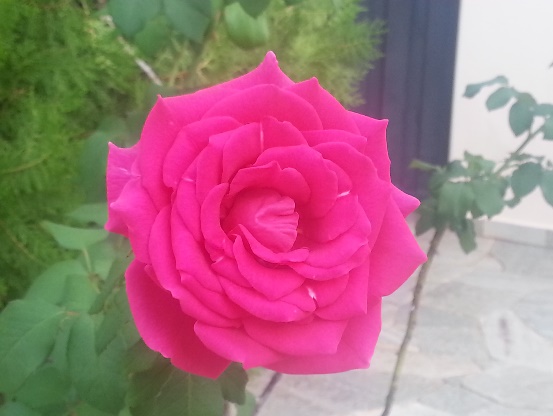 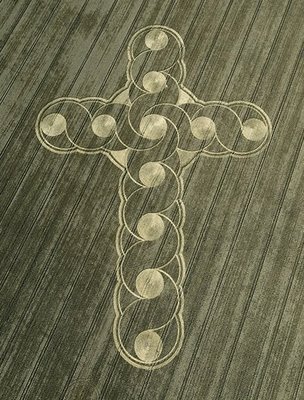 HÁ PESSOAS QUE RECLAMAM QUE AS ROSAS TEM ESPINHOS E AINDA POR CIMA MACHUCAM AS ROSAS POR CAUSA DISSOMAS HÁ PESSOAS QUE AGRADECEM A DEUS E A MIM PELO FATO DAQUELES ESPINHOS TEREM ROSASSE VOCÊ NÃO GOSTA DOS ESPINHOS DAS ROSAS ENTÃO FAÇA DESSES ESPINHOS A SUA COROA E CARREGUE ESSA CRUZ PARA QUE VOCÊ POSSA FAZER DESSA CRUZ UMA PONTE ENORME PARA PODER ATRAVESSAR O GRANDE ABISMO QUE SEPARA VOCÊ DE DEUS E ASSIM POSSA SE TORNAR UM DEUS COMO EU SOUPORTANTO NÃO SEJA MAL E INGRATO COM DEUS E A VIDAACEITE A VIDA COMO ELA ÉTUDO É PERFEITODEUS É PERFEITO E SABE MUITO BEM O QUE FAZTUDO TEM O SEU PREÇONÃO QUEIRA TROCAR DEUS PELA MENTIRA E PELO MAL DO MATERIALISMOISSO SOMENTE VAI LHE TRAZER DOR E SOFRIMENTOQUALQUER UM PODE AMAR UMA ROSAMAS É PRECISO UM GRANDE CORAÇÃO PARA INCLUIR OS ESPINHOSE SAIBA SEMPRE QUE AS ROSAS POSSUEM ESPINHOS MAS NEM POR ISSO DEIXAM DE SEREM BONITASEU SOU O EU SOUA VERDADENINGUÉM É CULPADO DE NADANÃO ADIANTA CULPAR NINGUÉMNÓS SOMOS OS ÚNICOS RESPONSÁVEIS POR TUDO AQUILO QUE ACONTECE EM NOSSAS VIDASSE VOCÊ REPROVA AS ATITUDES E OS COMPORTAMENTOS DE ALGUÉMVOCÊ PRECISA VER EM VOCÊ MESMO O PORQUE AQUELA PESSOA ESTÁ AGINDO ASSIM OU DAQUELA FORMADEUS É PERFEITOO UNIVERSO É INFALÍVELDEUS NÃO ERRADEUS NÃO FALHADEUS É EXATOCADA UM COLHE O QUE PLANTAPRONTOFOI DITOO AVISO FOI DADOEU SOU O EU SOU